APSTIPRINĀTSPriekules novada pašvaldības iepirkumu komisijas2014.gada 19.marta sēdē,protokols Nr.2014/10-1IEPIRKUMA„Priekules novada pašvaldības autoceļu ikdienas uzturēšanas darbi 2014.gada vasaras periodā”NOLIKUMSIepirkuma identifikācijas Nr.PNP2014/10 Priekule20141. Vispārīgā informācija1.1. Iepirkuma identifikācijas numurs – PNP2014/10.1.2. Pasūtītājs: Priekules novada pašvaldībaAdrese: Saules iela 1, Priekule, Priekules novads, LV-3434Reģ.Nr.90000031601Tālrunis 63461006, fakss  63497937e-pasta adrese: dome@priekulesnovads.lvmājaslapa: www.priekulesnovads.lv1.3. Iepirkuma metode – atklāts konkurss Publisko iepirkumu likuma noteiktajā kārtībā.1.4. Iepirkuma dokumentu saņemšana 1.4.1. Ieinteresētās personas ar iepirkuma dokumentiem bez maksas var iepazīties uz vietas Priekules novada pašvaldībā (Saules ielā 1, Priekulē, Priekules novadā) darba dienās no plkst.8:00–12:00 un 12:45–17:00 (piektdienās līdz 16:00) vai Priekules novada domes mājaslapā www.priekulesnovads.lv sadaļā ”Iepirkumi” līdz 2014.gada 22.aprīlim plkst.14:00.Kontaktpersona: Priekules novada pašvaldības izpilddirektora vietniece Andra Valuže, tel.63497911, 28646422, e-pasts andra.valuze@priekulesnovads.lv .1.5. Piedāvājuma iesniegšana1.5.1. Ieinteresētās personas piedāvājumus var iesniegt personīgi Priekules novada pašvaldībā pie sekretāres vai atsūtot pa pastu ierakstītā sūtījumā līdz 2014. gada 22.aprīlim plkst.14:00 uz adresi: Priekules novada pašvaldība, Saules ielā 1, Priekulē, Priekules novadā, LV - 3434, sākot ar dienu, kad paziņojums par plānoto līgumu ir publicēts Iepirkumu uzraudzības biroja mājaslapā: www.iub.gov.lv. Pasta sūtījumam jābūt nogādātam norādītajā adresē līdz augstākminētajam termiņam. 1.5.2. Pasūtītājs neatbild par pazudušiem piedāvājumiem, un tam nav jāpierāda korespondences saņemšana.1.5.3. Saņemot piedāvājumu, pasūtītājs reģistrē piedāvājumus to iesniegšanas secībā, uz aploksnes atzīmējot saņemšanas datumu, laiku un reģistrēšanas numuru. Aploksnes tiek glabātas neatvērtas līdz piedāvājumu atvēršanai. 1.5.4. Pasūtītājs nodrošina iesniegtā piedāvājuma glabāšanu tā, lai līdz piedāvājuma atvēršanas brīdim neviens nevarētu piekļūt tajā ietvertajai informācijai.1.5.5. Pasūtītājs neatbild par priekšlaicīgi atvērtiem piedāvājumiem, ja aploksne nav bijusi noformēta atbilstoši iepirkuma nolikuma 4.4.punkta prasībām. Piedāvājumi, kas atvērti pirms piedāvājumu iesniegšanas termiņa beigām neatbilstoši iepirkuma nolikuma 4.4.punkta prasībām noformētas aploksnes dēļ, netiek vērtēti. Pretendents tiek rakstiski informēts par šo faktu, piedāvājums pretendentam netiek atgriezts.1.6. Piedāvājumu atvēršana1.6.1. Piedāvājumi tiek atvērti 2014.gada 22.aprīlī plkst.14:00 Priekules novada pašvaldībā, Saules ielā 1, Priekulē, Priekules novadā.1.6.2. Piedāvājumu atvēršanas sanāksme ir atklāta, un tajā drīkst piedalīties Pretendenti vai to pilnvaroti pārstāvji, kā arī citas ieinteresētas personas. 1.6.3. Piedāvājumi atvēršanas sanāksmē tiek atvērti to iesniegšanas secībā, tiek nosaukts Pretendents, piedāvājuma iesniegšanas laiks, iepirkuma daļa, par kuru iesniegts piedāvājums, un piedāvātā līgumcena par attiecīgo iepirkuma daļu (cena bez PVN).2. Informācija par iepirkuma priekšmetu2.1. Iepirkuma priekšmets:2.1.1. Iepirkuma priekšmets ir Priekules novada pašvaldības autoceļu uzturēšana 2014.gada vasaras sezonā. Iepirkuma priekšmets ir sadalīts 4 (četrās) daļās:Asfalta segumu uzturēšanas darbi (finanšu piedāvājuma forma – nolikuma 1.pielikums) saskaņā ar tehnisko specifikāciju (nolikuma 8.pielikumi).Grants segas atjaunošanas, iesēdumu un bedru labošanas darbi (finanšu piedāvājuma forma – nolikuma 2.pielikums) saskaņā ar tehnisko specifikāciju (nolikuma 9.pielikums). Ceļu greiderēšanas darbi Kalētu pagastā (finanšu piedāvājuma forma – nolikuma 3.pielikums) saskaņā ar tehnisko specifikāciju (nolikuma 10.pielikums).Sāngrāvju rakšanas un tīrīšanas darbi (finanšu piedāvājuma forma – nolikuma 4.pielikums) saskaņā ar tehnisko specifikāciju (nolikuma 11.pielikums).2.1.2. Pasūtītājs ir noteicis orientējošus iepirkuma priekšmeta apjomus. Pasūtītājs negarantē līguma izpildi pilnā apjomā un saglabā tiesības izmainīt kopējo apjomu atkarībā no konkrēto darbu nepieciešamības un pieejamā finansējuma.2.2. Līguma izpildes laiks: 2014.gada 31.oktobris.2.2.1. Atsevišķiem darbiem izpildes termiņš precizēts līguma projektā (nolikuma 12.pielikums).2.2.2. Nosacījums iepirkuma 1.daļā veicamajiem asfalta seguma uzturēšanas darbiem Kalētu pagastā: darbi notiek vienlaicīgi ar seguma atjaunošanas darbiem projektam „Ūdenssaimniecības attīstība Priekules novada Kalētu pagasta Kalētu ciemā II kārta” vai pēc tam.2.3. Cita informācija: 2.3.1. Pretendents savus jautājumus par iepirkuma procedūras dokumentos minētajām prasībām (t.sk. līguma projektu) iesniedz rakstveidā Priekules novada pašvaldībā (adrese – Saules iela 1, Priekule, Priekules novads) vai elektroniskā veidā, ja iesniegums normatīvajos aktos noteiktajā kārtībā ir parakstīts ar elektronisko parakstu, uz e-pasta adresi dome@priekulesnovads.lv Publisko iepirkumu likuma 30.panta trešajā daļā noteiktajos termiņos. Ja no ieinteresētā piegādātāja ir saņemts jautājums, Pasūtītājs sagatavo atbildi un Publisko iepirkumu likuma noteiktajā kārtībā un termiņā nosūta visiem ieinteresētajiem piegādātājiem, kuri pasūtītājam ir zināmi, un pretendentiem, kuri jau iesnieguši piedāvājumus. Sagatavotā atbilde tiek ievietota pasūtītāja majaslapā www.priekulesnovads.lv sadaļā ”Publiskie iepirkumi” pie konkrētā iepirkuma paziņojuma ar norādi „Papildus informācija”. 2.3.2. Pretendentam ir pienākums sekot aktuālajai informācijai (iespējamiem grozījumiem nolikumā, atbildēm uz ieinteresēto piegādātāju jautājumiem u.c.) pasūtītāja mājaslapā www.priekulesnovads.lv un, ņemt to vērā, sagatavojot savu piedāvājumu. Komisija nav atbildīga par to, ja kāda ieinteresētā persona nav iepazinusies ar informāciju, kurai ir nodrošināta brīva un tieša elektroniska pieeja.3. Piedāvājuma sagatavošana3.1. Pretendentam rūpīgi jāiepazīstas ar iepirkuma nolikumu, un tas ir pilnīgi atbildīgs par iesniegtā piedāvājuma atbilstību pasūtītāja izvirzītajām prasībām. Iesniedzot piedāvājumu, Pretendents pilnībā akceptē visus nolikuma noteikumus un prasības.3.2. Pretendentam jāuzņemas visi izdevumi, kas saistīti ar pieteikuma sagatavošanu un iesniegšanu, un Pasūtītājs nav atbildīgs par šiem izdevumiem.3.3. Pretendents drīkst iesniegt tikai 1 (vienu) piedāvājuma variantu katrā iepirkuma daļā. Piedāvājumu var iesniegt par vienu, vairākām vai visām iepirkuma daļām. Piedāvājums jāiesniedz par visu attiecīgās iepirkuma daļas apjomu, t.i., Pretendentam ir jāpiedāvā visas pozīcijas attiecīgajā iepirkuma daļā. Piedāvājumi ar nepilnīgi piedāvātām daļām netiek vērtēti.3.4. Piedāvājums sastāv no šādiem dokumentiem:3.4.1. finanšu piedāvājuma katrai iepirkuma daļai, par kuru pretendents iesniedz piedāvājumu (atkarībā no iepirkuma daļas nolikuma 1., 2., 3. un/vai 4.pielikums); 3.4.2. nolikuma 5.sadaļā minētajiem pretendenta kvalifikācijas atlases dokumentiem.3.4.3. attiecīgās iepirkuma daļas, par kuru tiek iesniegts piedāvājums, tehniskās specifikācijas (nolikuma 8., 9., 10. un/vai 11.pielikums).3.5. Ja kāds no pretendenta iesniedzamajiem dokumentiem satur komercnoslēpumu vai konfidenciālu informāciju, kuru pasūtītājs nav tiesīgs atklāt, paziņojot par līguma slēgšanu un informējot pretendentus, pretendentam jānorāda savā piedāvājumā, kura informācija ir konfidenciāla. Par konfidenciālu nevar tikt uzskatīta informācija, kas minēta Publisko iepirkumu likuma 69.pantā.3.6. Piedāvājuma cenā jāiekļauj visas ar attiecīgajā iepirkuma daļā veicamajiem ceļu uzturēšanas darbiem saistītās izmaksas - gan paredzamās, gan tādas, kuras pretendentam vajadzētu paredzēt, un atbilstošos nodokļus. Cenā jāiekļauj visi darbu veikšanai nepieciešamie materiāli, algas un mehānismi, kā arī darbi, kas nav minēti, bet bez kuriem nebūtu iespējams tehnoloģiski pareizi (atbilstoši šī nolikuma prasībām) un spēkā esošiem normatīviem atbilstoša darba veikšana pilnā apmērā.3.7. Dokumenti jāsagatavo atbilstoši Ministru kabineta 2010.gada 28.septembra noteikumiem Nr.916 „Dokumentu izstrādāšanas un noformēšanas kārtība”.3.8. Ja saskaņā ar šo nolikumu Piedāvājuma dokumenti jāsagatavo saskaņā ar pielikumos pievienotajām formām, tad tie iesniedzami atbilstoši šīm formām un saturam. Gadījumos, ja piedāvājumā iesniegti dokumenti, neizmantojot dotās formas, tiek vērtēts, vai tajos sniegta visa pievienotajās formās prasītā informācija.4. Prasības piedāvājuma noformēšanai4.1. Piedāvājuma sākumā jāievieto satura rādītājs, kurā norādīts secīgs piedāvājumā iesniegto dokumentu nosaukumu saraksts un attiecīgās piedāvājuma lapaspuses numurs, kurā konkrētais dokuments atrodams.4.2. Visiem piedāvājuma dokumentiem jābūt cauršūtiem un parakstītiem, lapām jābūt numurētām. Uz pēdējās lapas aizmugures cauršūšanai izmantojamais diegs nostiprināms ar pārlīmētu lapu, uz kuras norādīts cauršūto lapu skaits, ko ar savu parakstu apliecina pretendenta pārstāvis. Teksta un tabulu daļa nedrīkst būt cauršūta, visai informācijai jābūt skaidri izlasāmai.4.3. Piedāvājums iesniedzams latviešu valodā vienā eksemplārā. Svešvalodā sagatavotiem piedāvājuma dokumentiem jāpievieno pretendenta apliecināts tulkojums latviešu valodā. Sagatavojot piedāvājumu, piegādātājs ir tiesīgs visu iesniegto dokumentu atvasinājumu un to tulkojumu pareizību apliecināt ar vienu apliecinājumu.4.4. Piedāvājums jāiesniedz aizlīmētā aploksnē, uz kuras jānorāda:4.4.1. pasūtītāja nosaukums un adrese; 4.4.2. atzīme „Piedāvājums iepirkumam „Priekules novada pašvaldības autoceļu ikdienas uzturēšanas darbi 2014.gada vasaras sezonā””;4.4.3. atzīme „Iepirkuma identifikācijas Nr.PNP2014/10”4.4.4. atzīme „Neatvērt līdz 2014.gada 22.aprīlim plkst.14:00”;4.4.5. pretendenta nosaukums un adrese.4.5. Piedāvājuma grozījumus noformē un iesniedz atbilstoši nolikumā noteiktajām piedāvājuma noformēšanas prasībām, uz aploksnes papildus nolikuma 4.3.punktā prasītajai informācijai norādot atzīmi: „Piedāvājuma grozījumi”. 4.6. Pēc piedāvājumu iesniegšanas termiņa beigām Pretendents nevar savu piedāvājumu grozīt. 5. PRETENDENTU ATLASES DOKUMENTI          5.1. Prasības pretendentiem un iesniedzamie dokumenti:5.2. Uz personālsabiedrības biedru, ja pretendents ir personālsabiedrība, ir attiecināmas šī nolikuma 5.1.1.-5.1.5. un 5.5.punktā noteiktās prasības. Gadījumos, ja piedāvājumu iesniedz personu apvienība (personālsabiedrība), tad papildus nolikuma 5.1.punktā noteiktajiem dokumentiem, tā iesniedz vienošanās par sadarbību konkrētā līguma izpildei, kuras saturā skaidri un konkrēti ir atrunāts, kādas solidārās saistības un atbildību un kādā apmērā par līguma izpildi uzņemas vienošanās slēdzējpuses,  kopiju, papildus norādot personu, kas iepirkumā pārstāv attiecīgo personu apvienību. 5.3. Uz pretendenta norādīto apakšuzņēmēju, kura veicamo darbu vērtība ir vismaz 20 procenti no kopējās iepirkuma līguma vērtības, ir attiecināmas šī nolikuma 5.1.2.-5.1.5. un 5.5.punktā noteiktās prasības.5.4. Uz pretendenta norādīto personu, uz kuras iespējām pretendents balstās, lai apliecinātu, ka tā kvalifikācija atbilst iepirkuma nolikumā noteiktajām prasībām, ir attiecināmas šī nolikuma 5.1.2.-5.1.5. un 5.5.punktā noteiktās prasības.5.5. Pretendenti, kuri snieguši nepatiesu informāciju vai nav to snieguši vispār, vai arī ja sniegtā informācija neapliecina pretendenta atbilstību iepirkuma nolikumā izvirzītajām prasībām, tiek izslēgti no tālākas vērtēšanas.5.6. Ja pasūtītājs par pretendentu, kuram būtu piešķiramas līguma slēgšanas tiesības, atzīst ārvalstī reģistrētu pretendentu, pasūtītājs pieprasa viņam iesniegt attiecīgās ārvalsts kompetentās institūcijas izziņas, kas apliecina, ka uz pretendentu neattiecas šī nolikuma 5.1.1.-5.1.5.punktā minētie gadījumi.5.7. Šī nolikuma 5.6.punktā minētajam pretendentam prasītās izziņas jāiesniedz pasūtītājam 10 (desmit) darba dienu laikā pēc dienas, kad pieprasījums izsniegts vai nosūtīts pretendentam.5.8. Izziņas un citus dokumentus, kurus izsniedz kompetentās institūcijas, pasūtītājs pieņem un atzīst, ja tie izdoti ne agrāk kā vienu mēnesi pirms to iesniegšanas dienas.5.9. Ja attiecīgais pretendents 5.7.punktā minētajā termiņā neiesniedz prasītās izziņas, Pasūtītājs to izslēdz no tālākas dalības iepirkumā un nosaka nākamo pretendentu, kuram būtu piešķiramas līguma slēgšanas tiesības atbilstoši šī nolikuma 6.3.5.punktā noteiktajai kārtībai.5.10. Ja saskaņā ar šo nolikumu piedāvājuma dokumenti jāsagatavo saskaņā ar pielikumos pievienotajām formām, tad tie iesniedzami atbilstoši šīm formām. Gadījumos, ja piedāvājumā iesniegti dokumenti, neizmantojot dotās formas, tiek vērtēts, vai tajos sniegta visa pievienotajās formās prasītā informācija un tās atbilstība iepirkuma nolikumā izvirzītajām prasībām.6. Piedāvājumu vērtēšana6.1. Piedāvājumu noformējuma pārbaudi un vērtēšanu iepirkuma komisija veic slēgtā sēdē.6.2. Piedāvājumi, kas iesniegti pēc šā nolikuma 1.5.1.punktā minētā termiņa, netiek vērtēti. Tie neatvērti tiek atdoti vai nosūtīti atpakaļ pretendentam.6.3. Iepirkuma komisija:6.3.1. Vispirms pārbauda piedāvājumu atbilstību šī nolikuma 4.punktā minētajām prasībām (prasības piedāvājumu noformēšanai). Par atbilstošiem tiek uzskatīti tie piedāvājumi, kas atbilst visām norādītajām prasībām. Konstatējot atkāpes no nolikumā izvirzītajām piedāvājuma noformējuma prasībām, komisija izvērtē to būtiskumu un ietekmi uz turpmāko piedāvājuma vērtēšanas procesu un lemj par tālāku piedāvājuma vērtēšanu vai izslēgšanu no tālākas vērtēšanas.6.3.2. Pārbauda piedāvājumu atbilstību šī nolikuma 5.1.6.-5.1.8.punktā minētajām prasībām (pretendentu atlases dokumenti). Par atbilstošiem tiek uzskatīti tikai tie piedāvājumi, kuros sniegta visa prasītā informācija, kā arī sniegtā informācija apliecina pretendenta atbilstību izvirzītajām kvalifikācijas prasībām. Piedāvājumi, kuros nav norādīta visa prasītā informācija, vai arī ja sniegtā informācija neapliecina pretendenta atbilstību izvirzītajām prasībām, tiek noraidīti un tālāk netiek vērtēti. 6.3.3. Pārbauda, vai finanšu piedāvājums iesniegts par visu attiecīgās iepirkuma daļas apjomu, t.i., vai  ir piedāvātas visas pozīcijas attiecīgajā iepirkuma daļā. Piedāvājumi ar nepilnīgi piedāvātām daļām tiek noraidīti un tālāk netiek vērtēti.6.3.4. Pirms cenu salīdzināšanas pārbauda, vai piedāvājumā nav aritmētisku kļūdu. Ja šādas kļūdas tiek konstatētas, tad tās tiek izlabotas. Par kļūdu labojumu un laboto piedāvājuma summu iepirkuma komisija paziņo pretendentam, kura pieļautās kļūdas labotas. Salīdzinot pretendentu piedāvātās līgumcenas, iepirkuma komisija ņem vērā  labojumus.6.3.5. Nosaka pretendentu, kuram būtu piešķiramas līguma slēgšanas tiesības, izvēloties no piedāvājumiem, kas atbilst nolikumā izvirzītajām prasībām, piedāvājumu ar viszemāko piedāvāto līgumcenu katrā iepirkuma daļā, un pārbauda attiecīgā pretendenta atbilstība nolikuma 5.1.1. - 5.1.5.punktā (Publisko iepirkumu likuma 39.1panta pirmajā daļā) minētajām prasībām  vai šī nolikuma 5.6.punktā minētajā gadījumā pieprasa iesniegt pretendentam attiecīgas izziņas. 6.3.6. Ja attiecīgais ārvalstīs reģistrētais pretendents šī nolikuma 5.7.punktā minētajā termiņā neiesniedz prasītās izziņas, Pasūtītājs to izslēdz no tālākas dalības iepirkumā un nosaka nākamo pretendentu, kuram būtu piešķiramas līguma slēgšanas tiesības attiecīgajā iepirkuma daļā atbilstoši šī nolikuma 6.3.5.punktā noteiktajai kārtībai.6.3.7. Pēc 6.3.5.punktā minētās informācijas vai 6.3.6.punktā minēto izziņu saņemšanas izvērtē to atbilstību nolikumā norādītajām prasībām un pieņem lēmumu par līguma slēgšanu ar pretendentu, kura piedāvājums atbilst visām nolikumā izvirzītajām prasībām un ir ar viszemāko piedāvāto līgumcenu katrā iepirkuma daļā, vai nosaka nākamo pretendentu, kuram būtu piešķiramas līguma slēgšanas tiesības, t.i., pretendents, kura piedāvājums atbilst visām nolikumā minētajām prasībām un ir ar nākamo zemāko piedāvāto līgumcenu attiecīgajā iepirkuma daļā.7. Lēmuma izziņošana un līguma slēgšana7.1. Trīs darba dienu laikā pēc lēmuma pieņemšanas visi pretendenti tiek informēti par pieņemto lēmumu. 7.2. Par katru iepirkuma daļu pasūtītājs slēdz ar izraudzīto pretendentu līgumu (nolikuma 12.pielikums), pamatojoties uz pretendenta iesniegto piedāvājumu, un saskaņā ar šā nolikuma noteikumiem ne agrāk kā nākamajā darbdienā pēc nogaidīšanas termiņa beigām, ja Iepirkumu uzraudzības birojā nav Publisko iepirkumu likuma 83.pantā noteiktajā kārtībā iesniegts iesniegums par iepirkuma procedūras pārkāpumiem. Ja viens pretendents ieguvis tiesības uz līguma slēgšanu abās iepirkuma daļās, ar viņu tiek slēgts viens līgums par abām iepirkuma daļām.8. Pielikumu sarakstsNolikumam ir pievienoti šādi pielikumi, kas ir nolikuma neatņemamas sastāvdaļas:1.pielikums 			Finanšu piedāvājuma forma iepirkuma 1.daļai;2.pielikums			Finanšu piedāvājuma forma iepirkuma 2.daļai;3.pielikums	Finanšu piedāvājuma forma iepirkuma 3.daļai (ar 1. un 2.tāmi);4.pielikums	Finanšu piedāvājuma forma iepirkuma 4.daļai;5.pielikums	Informācija par personām, uz kuru iespējām pretendents balstās, Pretendenta piesaistītajiem apakšuzņēmējiem un tām nododamo darbu daļu saraksts un apjoms;6.pielikums	Personas, uz kuru iespējām Pretendents balstās,Pretendenta piesaistītā apakšuzņēmēja piekrišanas raksts;7.pielikums	Pretendentam pieejamās (īpašumā vai nomātas) tehnikas vienību (iekārtu un mehānismu) apraksts;8.pielikums 	Tehniskā specifikācija iepirkuma 1.daļas darbiem;9.pielikums	Tehniskā specifikācija iepirkuma 2.daļas darbiem;10.pielikums	Tehniskā specifikācija iepirkuma 3.daļas darbiem;11.pielikums	Tehniskā specifikācija iepirkuma 4.daļas darbiem; 12.pielikums		Līguma projekts.                                                                                       1.pielikumspie iepirkuma ar identifikācijas Nr.PNP2014/10 nolikumaFINANŠU PIEDĀVĀJUMSiepirkuma ar identifikācijas Nr.PNP2014/10 „Priekules novada pašvaldības autoceļu ikdienas uzturēšanas darbi 2014.gada vasaras periodā”1.daļai - asfalta segumu uzturēšanas darbi1. IESNIEDZA2. KONTAKTPERSONA3. PIEDĀVĀJUMS3.1. Mēs piedāvājam veikt iepirkuma „Priekules novada pašvaldības autoceļu ikdienas uzturēšanas darbi 2014.gada vasaras periodā” 1.daļā paredzētos asfalta segumu uzturēšanas darbus noteiktajā laika periodā, bez ierobežojumiem.3.2. Mūsu piedāvājums ir:3.3. Apliecinām, ka esam pilnībā iepazinušies ar iepirkuma procedūras dokumentiem. Apliecinām, ka finanšu piedāvājumā ir iekļauti visi izdevumi, lai autoceļu uzturēšanas darbus veiktu atbilstoši tehniskajās specifikācijās norādītajām prasībām. Mums nav nekādu neskaidrību un pretenziju tagad, kā arī atsakāmies tādas celt visā iepirkuma līguma darbības laikā.3.4. Apliecinām, ka darbus veiks kvalificēts tehniskais personāls.______________________________	______________________________________	(amats)					(paraksts un paraksta atšifrējums)Z.v.                                                                                       2.pielikumspie iepirkuma ar identifikācijas Nr.PNP2014/10 nolikumaFINANŠU PIEDĀVĀJUMSiepirkuma ar identifikācijas Nr.PNP2014/10 „Priekules novada pašvaldības autoceļu ikdienas uzturēšanas darbi 2014.gada vasaras periodā”2.daļai - grants segas atjaunošanas, iesēdumu un bedru labošanas darbi1. IESNIEDZA2. KONTAKTPERSONA3. PIEDĀVĀJUMS3.1. Mēs piedāvājam veikt iepirkuma „Priekules novada pašvaldības autoceļu ikdienas uzturēšanas darbi 2014.gada vasaras periodā” 2.daļā paredzētos grants segas atjaunošanas, iesēdumu un bedru labošanas darbus noteiktajā laika periodā, bez ierobežojumiem.3.2. Mūsu piedāvājums ir:3.3. Apliecinām, ka esam pilnībā iepazinušies ar iepirkuma procedūras dokumentiem. Apliecinām, ka finanšu piedāvājumā ir iekļauti visi izdevumi, lai autoceļu uzturēšanas darbus veiktu atbilstoši tehniskajās specifikācijās noteiktajām prasībām. Mums nav nekādu neskaidrību un pretenziju tagad, kā arī atsakāmies tādas celt visā iepirkuma līguma darbības laikā.3.4. Apliecinām, ka darbus veiks kvalificēts tehniskais personāls.______________________________	______________________________________	(amats)					(paraksts un paraksta atšifrējums)Z.v.3.pielikumspie iepirkumaar identifikācijas Nr.PNP2014/10nolikumaFINANŠU PIEDĀVĀJUMSiepirkuma ar identifikācijas Nr.PNP2014/10„Priekules novada pašvaldības autoceļu ikdienas uzturēšanas darbi 2014.gada vasaras periodā”3.daļai – ceļu greiderēšanas darbi Kalētu pagastā1. IESNIEDZA2. KONTAKTPERSONA3. PIEDĀVĀJUMS3.1. Mēs piedāvājam veikt iepirkuma „Priekules novada pašvaldības autoceļu ikdienas uzturēšanas darbi 2014.gada vasaras periodā” 3.daļā paredzētos ceļu greiderēšanas darbus Kalētu pagastā noteiktajā laika periodā, bez ierobežojumiem.3.2. Mūsu piedāvājums ir:3.3. Apliecinām, ka esam pilnībā iepazinušies ar iepirkuma procedūras dokumentiem. Apliecinām, ka finanšu piedāvājumā ir iekļauti visi izdevumi, lai autoceļu uzturēšanas darbus veiktu atbilstoši tehniskajās specifikācijās noteiktajām prasībām. Mums nav nekādu neskaidrību un pretenziju tagad, kā arī atsakāmies tādas celt visā iepirkuma līguma darbības laikā.3.4. Apliecinām, ka darbus veiks kvalificēts tehniskais personāls.______________________________	______________________________________	(amats)					(paraksts un paraksta atšifrējums)Z.v.1.tāmepie nolikuma 3.pielikumaPašvaldības autoceļu planēšana Kalētu pagastā2.tāmepie nolikuma 3.pielikumaPašvaldības autoceļu profilēšana Kalētu pagastā5.pielikumspie iepirkuma ar identifikācijas Nr.PNP2014/10 nolikumaFINANŠU PIEDĀVĀJUMSiepirkuma ar identifikācijas Nr.PNP2014/10„Priekules novada pašvaldības autoceļu ikdienas uzturēšanas darbi 2014.gada vasaras periodā”4.daļai –sāngrāvju rakšanas un tīrīšanas darbi1. IESNIEDZA2. KONTAKTPERSONA3. PIEDĀVĀJUMS3.1. Mēs piedāvājam veikt iepirkuma „Priekules novada pašvaldības autoceļu ikdienas uzturēšanas darbi 2014.gada vasaras periodā” 4.daļā paredzētos sāngrāvju rakšanas un  tīrīšanas darbus noteiktajā laika periodā, bez ierobežojumiem.3.2. Mūsu piedāvājums ir:*pretendents izrakto grunti transportē uz savu atbērtni3.3. Apliecinām, ka esam pilnībā iepazinušies ar iepirkuma procedūras dokumentiem. Apliecinām, ka finanšu piedāvājumā ir iekļauti visi izdevumi, lai autoceļu uzturēšanas darbus veiktu atbilstoši tehniskajās specifikācijās norādītājām prasībām. Mums nav nekādu neskaidrību un pretenziju tagad, kā arī atsakāmies tādas celt visā iepirkuma līguma darbības laikā.3.4. Apliecinām, ka darbus veiks kvalificēts tehniskais personāls.______________________________	______________________________________	(amats)					(paraksts un paraksta atšifrējums)Z.v.5.pielikumspie iepirkuma ar identifikācijas Nr.PNP2014/10 nolikumaInformācija par personām, uz kuru iespējām pretendents balstās, Pretendenta piesaistītajiem apakšuzņēmējiemun tām nododamo darbu daļu saraksts un apjoms______________________________	______________________________________	(amats)					(paraksts un paraksta atšifrējums)6.pielikumspie iepirkuma ar identifikācijas Nr.PNP2014/10 nolikumaPersonas, uz kuru iespējām Pretendents balstās,Pretendenta piesaistītā apakšuzņēmēja piekrišanas rakstsAr šo mēs ____________________________ (uzņēmuma nosaukums, reģ.Nr.) apņemamies strādāt pie līguma „Priekules novada pašvaldības autoceļu ikdienas uzturēšanas darbi 2014.gada vasaras periodā” ____________ (attiecīgās iepirkuma daļas nosaukums) darbu izpildes _________________________ (Pretendenta nosaukums) piedāvājumā gadījumā, ja šim Pretendentam tiks piešķirtas tiesības slēgt Līgumu, veicot ___________________________________________ (minēt konkrētos darbus un to apjomus (EUR bez PVN) vai resursus, kas tiks nodoti pretendenta rīcībā). Ar šo apliecinām, ka  esam iepazinušies ar iepirkuma dokumentiem, t.sk. līguma nosacījumiem.7.pielikumspie iepirkuma ar identifikācijas Nr.PNP2014/10 nolikumaPretendentam pieejamās tehnikas vienību (iekārtu un mehānismu) saraksts _____________________ 		______________________		_____________________	(amats)						(paraksts)					(paraksta atšifrējums)2014.gada_____._______________________Tabula jāaizpilda, norādot visu tajā prasīto informāciju! Informācija jāsniedz par visām tehnikas vienībām, kuras nepieciešamas attiecīgās iepirkuma daļas, par kuru pretendents iesniedz piedāvājumu, kvalitatīvai un tehnoloģiski pareizai darbu izpildei.Pieejamības aprakstā jānorāda, vai tehnikas vienība ir īpašumā vai nomā. * pēdējās divas kolonas aizpilda, ja nepieciešamās tehnikas vienības tiek nomātas.8.pielikumspie iepirkuma ar identifikācijas Nr.PNP2014/10 nolikumaTEHNISKĀS SPECIFIKĀCIJASiepirkuma ar identifikācijas Nr.PNP2014/10 „Priekules novada pašvaldības autoceļu ikdienas uzturēšanas darbi 2014.gada vasaras periodā”1.daļai - asfalta segumu uzturēšanas darbi1.1. Bedrīšu aizpildīšana ar karsto asfaltbetonu, izmantojot pilno tehnoloģijuA. Mērķis: Nodrošināt ceļa līdzenumu un virsmas ūdens atvadi no ceļa seguma.B. Mērvienība: Izpildītais darbs mērāms kā aprēķinātais aizpildīto bedrīšu laukums kvadrātmetros (m2).C. Darba apraksts:1. Pārbrauciens līdz darba vietai.2. Darba veikšanai nepieciešamo satiksmes organizācijas līdzekļu uzstādīšana.3. Izcērtamās bedrītes robežu apzīmēšana.4. Bojātā seguma kārtu izciršana, izzāģēšana vai izfrēzēšana visā to dziļumā.5. Bedrītes  iztīrīšana mehāniski vai ar saspiesta gaisa  palīdzību.6. Bedrītes gruntēšana ar bitumena emulsiju.7. Sagatavotās bedrītes piepildīšana ar asfaltbetona  masu.8. Iestrādātās asfaltbetona masas sablīvēšana.9. Darba veikšanai nepieciešamo satiksmes organizācijas līdzekļu novākšana.10. Pārbrauciens līdz nākošai darba vietai vai atgriešanās ražošanas bāzē.D. Materiāli:1. Bedrīšu remontam jāizmanto līdzīgs asfaltbetona maisījums kā remontējamā segumā. Asfaltbetonam jāatbilst „Autoceļu specifikācijas 2005” prasībām. Asfaltbetona patēriņš - 0,096 t/m2 (vidējais bedrītes dziļums 4 cm).2. Bedrīšu gruntēšanai pielietojama atbilstoša ātri sadalīga katjonu bitumena emulsija BE50R. Bitumena emulsijas patēriņš - 0,0006 t/m2.3. Katrai iestrādātai asfaltbetona kravai jābūt pavaddokumentam, kurā norādīts izgatavotājs, iekraušanas laiks, maisījuma tips, kravas svars un temperatūra.E. Iekārtas:1. Asfaltbetona transportēšanas mašīna, kas aprīkota ar termosu asfaltbetona transportēšanai un uzglabāšanai darbu izpildes laikā.2. Iekārta, kas spēj nodrošināt vienmērīgu saistvielas izsmidzināšanu.3. Veltnis vai vibroplātne.F. Darba izpilde:1. Bedrīšu aizpildīšana jāveic sausā laikā pie seguma temperatūras, kura nav zemāka par + 10oC.2.  Tehnoloģija pielietojama bedrīšu aizpildīšanai asfaltbetona segumos ar nelielu defektu apjomu. Nav paredzēta pielietot asfaltbetona segumu bedrīšu aizpildīšanai ar vidēju un lielu defektu apjomu.3. Bedrītes kontūru izveido taisnā līnijā un vertikālām malām, ar 3 līdz 5 cm pārklājot nebojāto segumu. Izcirstā vai izfrēzētā bedrīte ir jāizpilda ar asfaltbetona masu tajā pašā darba dienā. Uz objektiem atvestā asfaltbetona masa jāiestrādā tās pašas darba maiņas laikā.4. Pirms saistvielas izsmidzināšanas bedrīti jāattīra no putekļiem, dubļiem un dažādiem priekšmetiem.5. Bedrītes gruntēšanu jāveic vienmērīgi, izsmidzinot bitumena emulsiju uz bedrītes pamata un vertikālajām malām. Bitumena emulsijas darba temperatūra 50oC līdz 70oC. Vertikālo malu gruntēšanu drīkst aizstāt ar bitumena mastikas lentas iestrādāšanu.6. Asfaltbetona masas temperatūra iestrādes brīdi nedrīkst būt zemāka par 100oC. Iestrādājot bedrītē asfaltbetonu, jāņem vērā, ka sablīvēta asfaltbetona masas tilpums samazinās apmēram par 20 – 30 %.7. Asfaltbetona blīvēšanu jāuzsāk nekavējoties pēc tā iestrādes, un jābeidz, kad masā nepaliek blīvējamās iekārtas pēdas. Karstā asfalta blīvēšanas temperatūra beigās nedrīkst būt zemāka par 60oC.G. Prasības izpildītam darbam:1. Aizpildīto bedrīšu vietā seguma augstums nedrīkst būt zemāks par esošā seguma līmeni vai augstāks vairāk kā par + 6 mm.2. Asfaltbetona kārtas maksimālajam un minimālajam biezumam jāatbilst „Autoceļu specifikācijas 2005”prasībām.3. Darbu beidzot, segumam jābūt tīram. Nepieciešamības gadījumā asfaltbetona pārpalikumi no seguma jānotīra.H. Uzmērījumi un kvalitātes novērtējums:1. Aizpildīto bedrīšu laukums ir jāuzmēra visā apgabalā.2. Spraugu zem latas uzmēra jebkurā vietā, ja vizuāli konstatēta neatbilstības iespējamība. Ja konstatēta neatbilstība, tad tā ir uzņēmējam jānovērš - nofrēzējot paaugstinājumu vai aizpildot padziļinājumu.2. Bedrīšu aizpildīšana ar karsto asfaltbetonu, izmantojot nepilno tehnoloģijuA. Mērķis: Nodrošināt ceļa līdzenumu un virsmas ūdens atvadi no ceļa seguma..B. Mērvienība: Izpildītais darbs mērāms  tonnās (t) vai kvadrātmetros (m2 ).C. Darba apraksts:1. Pārbrauciens uz darba vietu.2. Darba veikšanai nepieciešamo satiksmes organizācijas līdzekļu uzstādīšana.3. Bedrītes  iztīrīšana  mehāniski vai  ar   saspiesta   gaisa   palīdzību.4. Bedrītes gruntēšana.5. Sagatavotās bedrītes piepildīšana ar asfaltbetona  masu.6. Iestrādātās asfaltbetona masas sablīvēšana.7. Darba veikšanai nepieciešamo satiksmes organizācijas līdzekļu novākšana.8. Pārbrauciens līdz nākošai darba vietai vai atgriešanās ražošanas bāzē.D. Materiāli:1. Asfaltbetonam jāatbilst „Autoceļu specifikācijas 2005” prasībām. Asfaltbetona patēriņš - 0,096 t/m2 (vidējais bedrītes dziļums 4cm).2. Bedrīšu gruntēšanai pielietojama atbilstoša ātri sadalīga katjonu bitumena emulsija BE50R. Bitumena emulsijas patēriņš – 0,0006 t/m2.3. Veicot plašāku bedrīšu remontu starpsezonu laikā, kad nav pieejama bitumena emulsija vai tās pielietojums nav mērķtiecīgs citu apsvērumu dēļ, lāpāmās bedrītes virsma jāgruntē ar šķidro bitumenu ar viskozitātes rādītāju, izplūdes laiks caur Ø 4 mm sprauslu pie 200 C≤ 12 sek., kas ir analogs 50% bitumena emulsijai.4. Katrai iestrādātai asfaltbetona kravai jābūt pavaddokumentam, kurā norādīts izgatavotājs, iekraušanas laiks, maisījuma tips, kravas svars un temperatūra.E. Iekārtas:1. Asfaltbetona transportēšanas mašīna, kas aprīkota ar termosu asfaltbetona transportēšanai un uzglabāšanai darbu izpildes laikā.2. Iekārta, kas spēj nodrošināt vienmērīgu saistvielas izsmidzināšanu.3. Veltnis vai vibroplātne.  F. Darba izpilde:1. Bedrīšu aizpildīšana jāveic sausā laikā pie seguma temperatūras, kura nav zemāka par +50 C.2. Tehnoloģija pielietojama asfalta segumu bedrīšu aizpildīšanai ar vidēju defektu apjomu. vai satiksmei bīstamo bedru aizpildīšanai.3. Pirms saistvielas izsmidzināšanas bedrīti jāattīra no putekļiem, dubļiem, vaļīgiem asfalta gabaliem  un dažādiem priekšmetiem.4. Bedrītes gruntēšanu jāveic vienmērīgi, izsmidzinot bitumena emulsiju uz bedrītes pamata un vertikālajām malām. Bitumena emulsijas darba temperatūra 500C līdz 700C. 5. Iestrādājot bedrītē asfaltbetonu jāņem vērā, ka sablīvēta asfaltbetona masas tilpums samazinās apmēram par 20 – 30 %. Asfaltbetona masas temperatūra iestrādes brīdi nedrīkst būt zemāka par 1000C. Uz objektu atvestā asfaltbetona masa jāiestrādā tās pašas darba maiņas laikā.6. Asfaltbetona blīvēšanu jāuzsāk nekavējoties pēc tā iestrādes un jābeidz, kad masā nepaliek blīvējamās iekārtas pēdas. Karstā asfalta blīvēšanas temperatūra beigās nedrīkst būt zemāka par 600 C.G. Prasības izpildītam darbam:1. Aizpildīto bedrīšu vietā seguma augstums nedrīkst būt zemāks par esošā seguma līmeni vai augstāks vairāk kā par +10mm.2. Asfaltbetona kārtas maksimālajam un minimālajam biezumam jāatbilst „Autoceļu specifikācijas 2005” prasībām. 3. Darbu beidzot, segumam jābūt tīram. Nepieciešamības gadījumā asfaltbetona pārpalikumi no seguma jānotīra. H. Uzmērījumi un kvalitātes novērtējums:1. Jākontrolē pievestā un iestrādātā asfaltbetona daudzums visā apgabalā. Pēc iestrādātā asfaltbetona daudzuma aprēķina  aizpildīto bedrīšu laukumu.2. Spraugu zem latas uzmēra jebkurā vietā, ja vizuāli konstatēta neatbilstību iespējamība. Ja konstatēta neatbilstība, tad tā ir uzņēmējam jānovērš – nofrēzējot paaugstinājumu vai aizpildot padziļinājumu.3. Bedrīšu aizpildīšana ar šķembām un bitumena emulsiju, izmantojot nepilno tehnoloģijuA. Mērķis: Nodrošināt ceļa līdzenumu un virsmas ūdens atvadi no ceļa seguma.B. Mērvienība: Izpildītais darbs mērāms kā  aprēķinātais aizpildīto bedrīšu laukums (m2).C. Darba apraksts :Pārbrauciens uz darba vietu.Darba veikšanai nepieciešamo satiksmes organizācijas līdzekļu uzstādīšana.3. Bedrītes  iztīrīšana  mehāniski vai  ar   saspiesta   gaisa   palīdzību. 4. Bedrītes gruntēšana (izsmidzināšana) ar bitumena emulsiju.5. Šķembu iebēršana sagatavotā bedrītē. 6. Šķembu pārliešana ar bitumena emulsiju.7. Aizpildītās bedrītes pārbēršana ar minerālo materiālu.8. Darba veikšanai nepieciešamo satiksmes organizācijas līdzekļu novākšana.9. Pārbrauciens līdz nākošai darba vietai vai atgriešanās ražošanas bāzē.D. Materiāli :1. Darba izpildei pielietojama atbilstoša bitumena   emulsija ar  bitumena  saturu virs  58 %. Ieteicams pielietot vidēji ātri sadalīgu katjonu bitumena emulsiju BE65M vai ātri sadalīgu katjonu bitumena emulsiju BE65R. Bitumena emulsijas patēriņš  – 0,012 t/m2 (vidējais bedrīšu dziļums 4 cm). 2. Bedrīšu aizpildīšanai jāizmanto dabisks minerālmateriāls, kas nedrīkst saturēt māla gabalus vai pikas, velēnas, saknes un citas organiskas vielas vai citus nepieņemamus piemaisījumus. Atbilstoši bedres dziļumam pielietojams vienas vai vairāku frakciju rupjš minerālmateriāls, kura D ≤ 16 mm. 3. Lietojamiem minerālajiem materiāliem jāatbilst standarta LVS EN 13043:2002 „Minerālmateriāli bituminētajiem maisījumiem un virsmas apstrādēm ceļiem, lidlaukiem un citiem satiksmes laukumiem” prasībām, kas dotas tabulā: (1)  Novērtē pēc viena no šiem kritērijiem;(2)  Testē tikai šķembām, kuras gatavo no grants;(3)  Novērtē pēc viena no šiem kritērijiem. Ja minerālmeteriāla ūdens absorbcija, kas noteikta saskaņā ar LVS EN 1097-6:2013, ir ≤ 0,5 masas% , tad materiālu drīkst uzskatīt par sala izturīgu un neveikt salumkusumizturības pārbaudes.4. Minerālā materiāla patēriņš – 0,068 t/m2 (vidējais bedrīšu dziļums 4 cm).5. Aizpildīto bedrīšu pārbēršanai pielietojams minerālmateriāls, kura īpašības atbilst šādām prasībām: materiāla lielākās daļiņas izmērs D ≤8 mm, cauri 0,063 mm sietam izsijātā materiāla daudzums ≤ 3%. 6. Minerālā materiāla patēriņš pārbēršanai – 0,003t/m2.E. Iekārtas:Bedrīšu aizpildīšanai jāizmanto specializēta iekārta, kas nodrošina bitumena emulsijas vienmērīgu izsmidzināšanu. Iekārtas bitumena emulsijas tvertnei jābūt apsildāmai, apgādātai ar temperatūras mērītāju un kalibrētai. F. Darba izpilde:1. Tehnoloģija pielietojama asfalta segumu bedrīšu remontam. Bedrīšu remonts jāveic pie apkārtējā gaisa temperatūras ne zemākas par +50 C. 2. Pirms saistvielas izsmidzināšanas bedrīti un apkārtējā seguma bojāto virsmu jāattīra no putekļiem, dubļiem, vaļīgiem asfalta gabaliem  un dažādiem priekšmetiem. Ar bitumena emulsiju gruntē bedrītes dibenu, malas un apkārtējo bojāto virsmu.3. Iestrādājamās šķembas nedrīkst būt pārlieku sausas. Pirms iestrādes tās ir ieteicams nedaudz samitrināt. Bitumena emulsija jāizsmidzina vienmērīgi, tās  darba temperatūra ir no 500C līdz 700C. Remontēto virsmu  vienmērīgi jānokaisa ar minerālo materiālu.4. Pēc darbu veikšanas uz 1 diennakti ievieš atbilstošus ātruma ierobežojums un remonta posmu apzīmē ar ceļa zīmi Nr.116 „Uzbērta grants vai šķembas”.  Pēc ātruma ierobežojumu noņemšanas brīvais minerālais materiāls ir jānoslauka. G. Prasības izpildītam darbam:1. Aizpildīto bedrīšu vietā seguma augstums nedrīkst būt zemāks par esošā seguma līmeni vai augstāks vairāk kā par + 8mm.2. Darbu beidzot, segumam jābūt tīram - uz tā nedrīkst  palikt  brīva  saistviela un brīvs minerālais materiāls.H. Uzmērījumi un kvalitātes novērtējums:1. Jākontrolē izlietotās emulsijas un šķembu daudzums visā apgabalā. Pēc iestrādātās emulsijas daudzuma aprēķina  aizpildīto bedrīšu laukumu. 2. Spraugu zem latas uzmēra jebkurā vietā, ja vizuāli konstatēta neatbilstību iespējamība. Ja konstatēta neatbilstība tad tā ir uzņēmējam jānovērš – nofrēzējot paaugstinājumu vai aizpildot padziļinājumu.4. Vienkārtas virsmas apstrāde Y1B 8/11IzejmateriāliSaistviela. Bitumena emulsija C 65 B 3 vai C 65 BP 3.Lietojamo rupjo minerālmateriālu stiprības klaseSmalkās frakcijas saturam jāatbilst šādām prasībāmIeteicamais 8/11 šķembu daudzums 8 – 10 l/m2.Prasības Y1B 8/11 granulometriskajam sastāvam: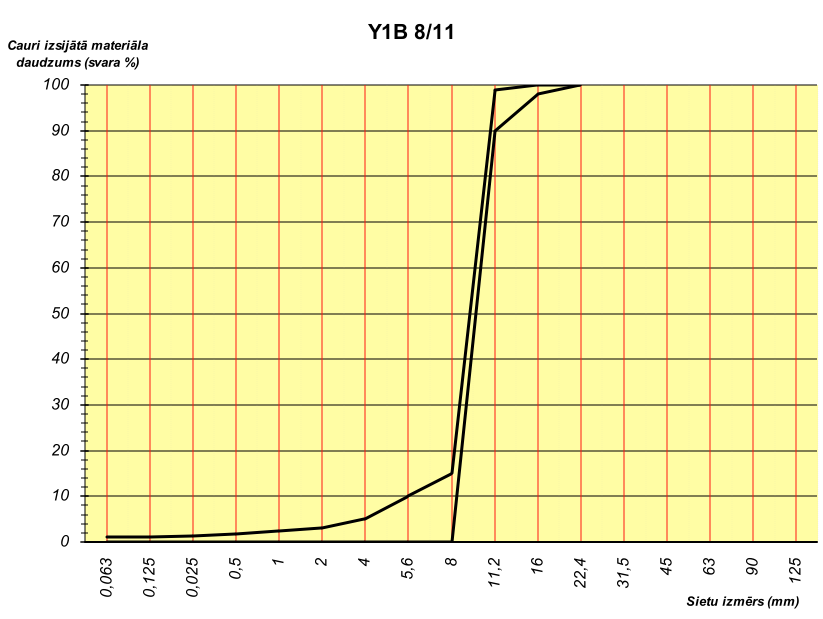 9.pielikumspie iepirkuma ar identifikācijas Nr.PNP2014/10 nolikumaTEHNISKĀS SPECIFIKĀCIJASiepirkuma ar identifikācijas Nr.PNP2014/10 „Priekules novada pašvaldības autoceļu ikdienas uzturēšanas darbi 2014.gada vasaras periodā”2.daļai - grants segas atjaunošanas, iesēdumu un bedru labošanas darbiIesēdumu un bedru labošana grants ceļosMērķis: Uzlabot ceļa klātnes līdzenumu.Mērvienība: Jāuzmēra iestrādātā minerālā materiāla   apjoms irdenā stāvoklī (m3).Darba apraksts:Pārbrauciens līdz darba vietai.Satiksmes organizācijas līdzekļu uzstādīšana.Iesēdumu un bedru piebēršana ar pievestu materiālu.Seguma planēšana (profilēšana).Satiksmes organizācijas līdzekļu noņemšana.Pārbrauciens līdz nākošai darba vietai vai atgriešanās ražošanas bāzē.Materiāli:1. Pieļaujama dabīga grants materiāla pielietošana, kura fizikāli mehāniskās īpašības ir augstākas vai analogas remontējamā seguma materiāla īpašībām, kas nesatur māla gabalus vai pikas, velēnas, saknes un citas organiskas vielas vai citus nepieņemamus piemaisījumus.2. Dabīgais grants materiāls nedrīkst saturēt daļiņas, kuru izmērs lielāks par 70 mm.3. Smalkās frakcijas (procentuālais daudzums, kas iziet caur 0,063 mm sietu) nedrīkst pārsniegt 15%, nosakot pēc standarta  LVS EN 933-1:2013 L.E. Darba izpilde:1. Darbs paredzēts dažādu iemeslu dēļ radušos atsevišķu iesēdumu vai bedru likvidēšanai grants, šķembu un uzlabotas grunts segās ar pievestu dabīgu grants materiālu  līdz 50 m3 vienā vietā.2. Iesēdumu (bedri) iztīra no netīrumiem, dubļiem, ūdens un aizpilda ar pievestu  dabīgu grants materiālu. 3. Pēc materiāla izvešanas ceļa sega iesēduma (bedres) vietā jānoplanē vai jānoprofilē.G. Prasības izpildītam darbam:1. Ceļa klātnei jābūt līdzenai visā platumā, bez šķērsviļņiem un bedrēm.  Uz ceļa klātnes nedrīkst atrasties velēna vai daļiņas, kas lielākas par 70mm. Seguma malās nedrīkst palikt vaļņi.2. Šķērskritumam ir jābūt pareizā virzienā. 3. Pēc planēšanas grants, šķembu vai grunts seguma sajūguma vietai ar melno segumu, dzelzceļa klātni vai tiltu klājumu jābūt līdzenai, bez trieciena.4. Darba dienas beigās nedrīkst palikt neizlīdzināts valnis. Ja nav iespējams valni izlīdzināt, tad šādā ceļa posmā jāuzstāda nepieciešamie satiksmes organizācijas līdzekļi.  H. Uzmērījumi un kvalitātes novērtējums:1. Jākontrolē objektā pievestā un iestrādātās grants apjoms katrā automašīnā.2. Neatbilstību kontrole izpildāma visur, kur vizuāli  konstatēta neatbilstības iespējamība. Neatbilstību gadījumā jāveic labojumi.10.pielikumspie iepirkuma ar identifikācijas Nr.PNP2014/10 nolikumaTEHNISKĀS SPECIFIKĀCIJASiepirkuma ar identifikācijas Nr.PNP2014/10 „Priekules novada pašvaldības autoceļu ikdienas uzturēšanas darbi 2014.gada vasaras periodā”3.daļai - ceļu greiderēšanas darbi Kalētu pagastāCeļa klātnes planēšanaMērķis: Uzlabot satiksmes drošību, nodrošināt ceļa klātnes līdzenumu, ūdens atvadi no tās, uzlabojot vai saglabājot esošo šķērskritumu.Mērvienība: Jāuzmēra noplanētā ceļa garums kilometros (km).Darba apraksts:1. Pārbrauciens līdz darba vietai.2. Ceļa klātnes planēšana.3. Pārbrauciens līdz nākošai darba vietai vai atgriešanās ražošanas bāzē.Iekārtas: Izmantojami motorgreideri vai uzkarināmās iekārtas.Darba izpilde: Planējot ceļa klātni nolīdzina šķērsvilnīšus, 3 - 4 cm dziļas bedrītes, nelielus iesēdumus un citas deformācijas. Vajadzības gadījumā attīrot ceļa klātni no svešķermeņiem. Planēšanu veic pie minerālā materiāla optimālā mitruma. Planēšanu veic virzienā no ceļa klātnes šķautnes uz asi.Prasības izpildītam darbam :1. Pēc planēšanas ceļa klātnei jābūt līdzenai visā platumā, bez šķērsviļņiem, vaļņiem garenvirzienā un bedrēm. Uz ceļa klātnes nedrīkst atrasties velēna vai akmeņi, kas lielāki par 70 mm. Seguma malās nedrīkst palikt planēšanas procesā radušies vaļņi.2. Taisnos posmos un liela rādiusa līknēs šķērskritums 2 %-5 % un pareizā virzienā. Līknēs pareiza virziena virāža līdz 6 % (ieskaitot).3. Pēc planēšanas grants, šķembu vai grunts seguma sajūguma vietai ar melno segumu vai tiltu klājumu jābūt līdzenai.4. Darba dienas beigās nedrīkst palikt neizlīdzināts valnis. Ja nav iespējams valni izlīdzināt, tad šādā ceļa posmā jāuzstāda nepieciešamie satiksmes organizācijas līdzekļi.Uzmērījumi un kvalitātes novērtējums: Izpildītais darbs kontrolējams visā apgabalā, neatbilstības gadījumā veicot nepieciešamos pasākumus prasību nodrošināšanai.Ceļa klātnes profilēšanaMērķis: Uzlabot satiksmes drošību, nodrošināt ceļa klātnes līdzenumu, ūdens atvadi no tās, uzlabojot vai saglabājot esošo šķērskritumu. Mērvienība: Jāuzmēra profilētā ceļa garums kilometros (km). Darba apraksts:1. Pārbrauciens līdz darba vietai.2. Ceļa klātnes profilēšana.3. Pārbrauciens līdz nākošai darba vietai vai atgriešanās ražošanas bāzē. Iekārtas: Izmantojami motorgreideri ar pilnu masu virs 15t. Darba izpilde:1. Ceļa klātnes profilēšanu veic, kad segumā ir par 4 cm dziļākas deformācijas, vai ar planēšanu nav iespējams nodrošināt vajadzīgo šķērskritumu un līdzenumu.2. Profilējot ceļa klātni nolīdzina šķērsvilnīšus, bedres, iesēdumus un citas deformācijas.3. Vajadzības gadījumā attīrot ceļa klātni no svešķermeņiem.4. Profilēšanu veic pie minerālā materiāla optimālā mitruma. Profilēšanu veic virzienā no ceļa klātnes šķautnes uz asi.5. Vietās, kur tas ir iespējams, jānodrošina ūdens atvade no ceļa klātnes. Prasības izpildītam darbam:1. Pēc profilēšanas ceļa klātnei jābūt līdzenai visā platumā, bez šķērsviļņiem un bedrēm. Uz ceļa klātnes nedrīkst atrasties velēna vai akmeņi lielāki par 70 mm. Seguma malās nedrīkst palikt vaļņi.2. Taisnos posmos un liela rādiusa līknēs šķērskritums 3-5 % un pareizā virzienā. Līknēs pareiza virziena virāža līdz 6 % (ieskaitot).3. Pēc planēšanas grants, šķembu vai grunts seguma sajūguma vietai ar asfalta segumu vai tiltu klājumu jābūt līdzenai, bez trieciena.4. Darba dienas beigās nedrīkst palikt neizlīdzināts valnis. Ja nav iespējams valni izlīdzināt, tad šādā ceļa posmā jāuzstāda nepieciešamie satiksmes organizācijas līdzekļi.Uzmērījumi un kvalitātes novērtējums: Izpildītais darbs kontrolējams visā apgabalā neatbilstības gadījumā veicot nepieciešamos pasākumus prasību nodrošināšanai.11.pielikumspie iepirkuma ar identifikācijas Nr.PNP2014/10 nolikumaTEHNISKĀS SPECIFIKĀCIJASiepirkuma ar identifikācijas Nr.PNP2014/10 „Priekules novada pašvaldības autoceļu ikdienas uzturēšanas darbi 2014.gada vasaras periodā”4.daļai - sāngrāvju rakšanas un tīrīšanas darbi1. Ceļa sāngrāvju tīrīšana, iekraujot grunti transportā un aizvedot uz atbērtniA. Mērķis: Atjaunot ceļa sāngrāvju profilu un kritumu, lai nodrošinātu netraucētu ūdens atvadi no ceļa zemes klātnes.B. Mērvienība: Jāuzmēra izraktās un aizvestās grunts apjoms (m³).  C. Darba apraksts:Pārbrauciens uz darba vietu.Darba veikšanai nepieciešamo satiksmes organizācijas līdzekļu uzstādīšana.Ceļa sāngrāvja nospraušana.Grunts izstrāde sāngrāvī, izveidojot profilu un garenslīpumu un iekraušana transporta līdzekļos.Grunts aizvešana uz atbērtni.Sāngrāvja profila un teknes pielīdzināšana ar roku darba rīkiem.Darba veikšanai nepieciešamo satiksmes organizācijas līdzekļu novākšana.Pārbrauciens līdz nākošai darba vietai vai atgriešanās ražošanas bāzē.D. Iekārtas un mehānismi:1. Darba veikšanai pielietojams ekskavators, kurš aprīkots ar grāvju rakšanai piemērotu kausu.2. Var izmantot grāvju tīrīšanai atbilstošu frēzi.3. Ja esošajai brauktuvei ir bituminēta seguma virskārta un grāvja tīrīšanas iekārta darba procesā pārvietojas pa šo segumu, tad tai jābūt aprīkotai ar pneimoriepām, turklāt mehāniskos papildu atbalstus nedrīkst balstīt tieši uz bituminētā seguma, bet jāizmanto koka vai līdzīga materiāla paliktņi biezumā ne mazāk kā 10 cm, ar laukumu ne mazāku kā 0,4 m².4. Grunts transportēšanai pielietojams autotransports vai transporta līdzekļi, kuri ir paredzēti grunts transportēšanai.E. Darba izpilde:1. Ceļa sāngrāvji jātīra, veidojot paredzēto profilu un garenkritumu.2. Darbs jāveic pretēji ūdens tecēšanas virzienam..3. No sāngrāvja izraktā grunts jāiekrauj autotransportā un jāaizved uz uzņēmēja atbērtni.F. Prasības izpildītam darbam:1. Ceļa sāngrāvji jātīra, atjaunojot sākotnējo profilu.  2. Ceļa sāngrāvju nogāzes nedrīkst būt stāvākas kā 1:1,5.  3. Sāngrāvja profils jāveido trīsstūrveida vai trapecveida ar dibena platumu 0 - 0,4 m.4. Sāngrāvja garenkritums nedrīkst būt mazāks par 0,3 %.5. Pieļaujamās novirzes no projekta grāvja profila izmēros ± 5 cm.6. Grāvju nogāžu virsmām un darba joslai jābūt noplanētām.7. Grāvja dziļumam  jābūt ne seklākam kā 0,7 m un ne mazāk kā  0,3 m zem salizturīgā  slāņa pamatnes atzīmes, vietās kur tas ir izbūvēts.8. Ja grāvja garenkritums ir no 3% līdz 5 %, nepieciešamības gadījumā tekne un nogāzes ir jānostiprina. Ja grāvja garenkritums ir lielāks par 5 % , jāizstrādā individuāls risinājums.9. Atjaunotam ceļa sāngrāvim jānodrošina efektīva ūdens novade, nepieļaujot tā uzkrāšanos uz ceļa klātnes, sāngrāvī, pie caurtekām un piegulošajās teritorijās.G. Uzmērījumi un kvalitātes novērtējums:1. Jākontrolē izraktās grunts apjoms saskaņā ar uzmērījumiem.2. Izraktā sāngrāvja profils jāpārbauda pēc šablona, vai veicot profila uzmērījumus.3. Izraktā sāngrāvja garenslīpums jāpārbauda veicot uzmērījumus. 4. Uzmērījumi jāveic vietās, kur vizuāli konstatēta neatbilstība.5. Neatbilstības gadījumā jāveic pasākumi prasību nodrošināšanai.2. Ceļa sāngrāvju tīrīšana ar ekskavatoru, izlīdzinot grunti uz vietasMērķis: Atjaunot ceļa sāngrāvju profilu un kritumu, lai nodrošinātu netraucētu ūdens atvadi no ceļa zemes klātnes.  B. Mērvienība: Jāuzmēra izraktās grunts apjoms (m³).  C. Darba apraksts:Pārbrauciens uz darba vietu.Darba veikšanai nepieciešamo satiksmes organizācijas līdzekļu uzstādīšana.Ceļa sāngrāvja nospraušana.Grunts izstrāde sāngrāvī, izveidojot profilu un garenslīpumu.Izraktās grunts izlīdzināšana.Akmeņu, krūmu sakņu un citu svešķermeņu savākšana un aizvešana. Sāngrāvja profila un teknes pielīdzināšana ar roku darba rīkiem.Ceļa zemes joslas planēšana.Darba veikšanai nepieciešamo satiksmes organizācijas līdzekļu novākšana.Pārbrauciens līdz nākošai darba vietai vai atgriešanās ražošanas bāzē.D. Iekārtas un mehānismi:1. Darba veikšanai pielietojams ekskavators, kurš aprīkots ar grāvju rakšanai piemērotu kausu.2. Var izmantot grāvju tīrīšanai atbilstošu frēzi.3. Ja esošajai brauktuvei ir asfalta segums un grāvja tīrīšanas iekārta darba procesā pārvietojas pa šo segumu, tad tai jābūt aprīkotai ar riepām, turklāt mehāniskos papildu atbalstus nedrīkst balstīt tieši uz asfalta, bet jāizmanto koka vai līdzīga materiāla paliktņi biezumā ne mazāk kā 10 cm, ar laukumu ne mazāku kā 0,4 m².E. Darba izpilde:1. Ceļa sāngrāvji jātīra, veidojot paredzēto profilu un garenkritumu.2. Darbs jāveic pretēji ūdens tecēšanas virzienam.3. No sāngrāvja izraktā grunts jāizlīdzina tā ārējā daļā.4. Pēc grunts izlīdzināšanas jāsavāc akmeņi lielāki par 10cm diametrā, krūmu saknes un citi svešķermeņi un jāaizved uz uzņēmēja atbērtni.5. Zemes josla, kur tika izlīdzināta grunts, ir jānoplanē.F. Prasības izpildītam darbam:1. Ceļa sāngrāvji jātīra, atjaunojot sākotnējo profilu.  2. Ceļa sāngrāvju nogāzes nedrīkst būt stāvākas kā 1:1,5.  3. Sāngrāvja profils jāveido trīsstūrveida vai trapecveida ar dibena platumu 0 - 0,4 m.4. Sāngrāvja garenkritums nedrīkst būt mazāks par 0,3 %.5. Pielaujamās novirzes no projekta grāvja profila izmēros ± 5 cm.6. Grāvju nogāžu virsmām un darba joslai jābūt noplanētām.7. Grāvja dziļumam  jābūt ne seklākam kā 0,7 m un ne mazāk kā  0,3 m zem salturīgā  slāņa pamatnes atzīmes, vietās kur tas ir izbūvēts.8. Ja grāvja garenkritums ir no 3% līdz 5 %, nepieciešamības gadījumā tekne un nogāzes ir jānostiprina.9. Ja grāvja garenkritums ir lielāks par 5 % , jāizstrādā individuāls risinājums.10. Atjaunotam ceļa sāngrāvim jānodrošina efektīva ūdens novade, nepieļaujot tā uzkrāšanos uz ceļa klātnes, sāngrāvī, pie caurtekām un piegulošajās teritorijās.G. Uzmērījumi un kvalitātes novērtējums:1. Jākontrolē izraktās grunts apjoms saskaņā ar uzmērījumiem.2. Izraktā sāngrāvja profils jāpārbauda pēc šablona, vai veicot profila uzmērījumus.3. Izraktā sāngrāvja garenslīpums jāpārbauda veicot uzmērījumus. 4. Uzmērījumi jāveic vietās, kur vizuāli konstatēta neatbilstība.5. Neatbilstības gadījumā jāveic pasākumi prasību nodrošināšanai.12.pielikumspie iepirkuma ar identifikācijas Nr.PNP2014/10 nolikumaLĪGUMS (projekts)Priekulē2014.gada ___._____________						      Nr. _________Priekules novada pašvaldība, reģistrācijas Nr.90000031601, juridiskā adrese: Saules iela 1, Priekule, Priekules novads, LV-3434, tās domes priekšsēdētājas Vijas Jablonskas personā, kura darbojas saskaņā ar likumu “Par pašvaldībām” un Priekules novada pašvaldības nolikumu (turpmāk tekstā - Pasūtītājs) no vienas puses un______________________________, reģistrācijas Nr. __________________, juridiskā adrese: _________________________________, tā ______________________________ (amats, vārds, uzvārds) personā, kurš rīkojas saskaņā ar statūtiem, turpmāk tekstā - Izpildītājs, no otras puses, bet kopā un katra atsevišķi sauktas - Puses, pamatojoties uz iepirkuma „Priekules novada pašvaldības autoceļu ikdienas uzturēšanas darbi 2014.gada vasaras sezonā” (iepirkuma identifikācijas Nr.PNP2014/10) rezultātiem, noslēdz šo līgumu (turpmāk – Līgums) par sekojošo:LĪGUMA PRIEKŠMETS1.1. Pasūtītājs uzdod, bet Izpildītājs apņemas veikt pašvaldības autoceļu uzturēšanas darbus 2014.gada vasaras sezonā (attiecīgie iepirkuma daļu nosaukumi) saskaņā ar Izpildītāja iepirkumā iesniegto finanšu piedāvājumu (attiecīgi pielikumi) (turpmāk tekstā – Darbi), bet Pasūtītājs apņemas samaksāt Izpildītājam par veiktajiem Darbiem saskaņā ar šī līguma noteikumiem.1.2. Darbu izpildes vieta ir Priekules novada autoceļi, ielu brauktuves un laukumi, kuros notiek Darbi.1.3. Izpildītājs apliecina, ka viņš ir pienācīgi iepazinies ar veicamajiem Darbiem, darba apjomu, pielietojamiem materiāliem un prasībām, kā arī ar Darbu veikšanas vietu un tehnisko stāvokli un atsakās saistībā ar to izvirzīt jebkāda satura iebildumus vai pretenzijas pret Pasūtītāju attiecībā uz veicamo darbu apjomu. Izpildītājs apliecina, ka Līguma 1.1.punktā minētie darbi ir realizējami un, ka finanšu piedāvājumā ir iekļauti visi Izpildītāja ar Darbu veikšanu saistītie izdevumi, kā arī izdevumi, kurus varēja paredzēt.1.4. Izpildītājs apliecina, ka Darbi tiks veikti atbilstoši tehniskajai specifikācijai (attiecīgi pielikumi).1.5. Izpildītājs apliecina, ka tam ir nepieciešamās licences, speciālās atļaujas un sertifikāti Līgumā noteiktā Darba veikšanai.1.6. Darbu uzsākšana jāsaskaņo ar Pretendenta norādīto (-ajiem) pārstāvi (-jiem), kurš (-i) norādīts (-i) Līguma 8.punktā.DARBU IZPILDES VISPĀRĪGIE NOTEIKUMIIzpildītājs apņemas Darbus veikt precīzi un profesionālā līmenī, ievērojot Pasūtītāja norādījumus, spēkā esošos saistošos normatīvos aktus.2.2. Izpildītājs ir pilnībā atbildīgs par Latvijas Republikā spēkā esošo satiksmes noteikumu un darba drošības normatīvo aktu ievērošanu Darba veikšanas laikā.2.3. Pagaidu ceļa zīmēm, horizontālajiem apzīmējumiem, signālugunīm, kā arī to izvietojumam jāatbilst Latvijas Republikā spēkā esošajiem normatīvajiem aktiem.2.4. Izpildītājs apņemas Darbu veikšanā izmantot tikai LR vai ES sertificētus materiālus. Tādu materiālu, kuri nav sertificēti Latvijā vai ES, izmantošana ir pieļaujama tikai tādā veidā un gadījumos, kad tas nav pretrunā ar Latvijas Republikas normatīvajiem aktiem un ja Puses par to vienojušās rakstveidā.2.5. Pēc Pasūtītāja pieprasījuma Izpildītājam ir jāuzrāda Darbos izmantojamo materiālu sertifikāti un citi to kvalitāti apliecinošie dokumenti un objektam piegādāto materiālu apjomi.2.6. Izpildītājs nodrošina nepieciešamo materiālu pareizu un kvalitatīvu izmantošanu Darbu procesā.2.7. Izpildītājam jāveic visi nepieciešamie pasākumi, lai novērstu kaitējumu vai jebkādu draudošu kaitējumu, kāds varētu rasties trešajai personai Darbu izpildes rezultātā.2.8. Pasūtītājs Darba izpildes pārraudzībai ieceļ Pārstāvi. Pārstāvis sniedz norādījumus visās darbības jomās, kas saistītas ar Līgumā noteikto Darbu izpildīšanu. Izpildītājam ir jāsniedz atbalsts (informācija) pārraudzības veikšanai.2.9. Izpildītājs, uzsākot Darbu, ieceļ līdz Darba beigām atbildīgo personu – darbu vadītāju. Atbildīgo darbu vadītāju var nomainīt tikai ar Pasūtītāja rakstisku piekrišanu. Izpildītājs apliecina, ka viņa rīcībā ir profesionāli speciālisti, kuri veiks Darbus.2.11. Ja, veicot Darbus, tiek atrasta cilvēka veselībai un dzīvībai bīstama lieta vai viela, tad Izpildītājam nekavējoties jāveic attiecīgie drošības pasākumi, piemēram, to atrašanās vietas norobežošana, darbu pārtraukšana, evakuācija. Attiecīgie pasākumi Izpildītājam jāveic pašam vai uz savu atbildību ir jāuztic veikt kādam citam. 2.12. Pasūtītājam līguma darbības laikā ir tiesības izmainīt kopējos Darbu apjomus atkarībā no nepieciešamības un pieejamā finansējuma, nepārsniedzot Līguma 3.1.punktā norādīto Līguma summu.2.13. Izpildītājs nav tiesīgs līguma darbības laikā mainīt finanšu piedāvājumā norādītās veicamo Darbu cenas.LĪGUMA SUMMA UN NORĒĶINU KĀRTĪBA3.1. Līguma kopējā summa ir EUR _________ (summa cipariem un vārdiem), kas sastāv no līgumcenas EUR _________ (summa cipariem un vārdiem) un pievienotās vērtības nodokļa 21%, kas ir EUR ___________ (summa cipariem un vārdiem). Līguma kopējā summa saskaņā ar finanšu piedāvājumiem (attiecīgi pielikumi) sadalās šādi*:3.1.1. Attiecīgās iepirkuma daļas nosaukums – Ls _________ (summa cipariem), kas sastāv no līgumcenas Ls __________ (summa cipariem) un PVN 21%  Ls _________ (summa cipariem).* Apakšpunkti tiek aizpildīti par daļām, kurās Izpildītājs ieguvis līguma izpildes tiesības, ja Izpildītājs ieguvis tiesības veikt darbus divām vai vairākām iepirkuma daļām.3.2. Pasūtītājs samaksā Izpildītājam par veiktajiem Darbiem 30 (trīsdesmit) dienu laikā no veikto Darbu nodošanas - pieņemšanas akta parakstīšanas un attiecīga rēķina saņemšanas dienas.3.3. Pasūtītājs veic samaksu Izpildītājam pēc faktiski paveiktā Darba apjoma. Pasūtītājs veic tikai tāda Darba apmaksu, kas veikts atbilstošā kvalitātē saskaņā ar šī līguma nosacījumiem. Izpildītājs pēc pieprasījuma uzrāda Pasūtītāja pārstāvim izpildītos darbus reāli dabā.3.4. Nekvalitatīvi vai neatbilstoši veiktie Darbi netiek pieņemti un apmaksāti līdz defektu novēršanai un šo Darbu pieņemšanai. Defektu novēršanu Izpildītājs veic par saviem līdzekļiem. Darbu kvalitātes prasības, ko jāievēro Izpildītājam, nosaka tehniskā specifikācija, šis Līgums, būvnormatīvi, Latvijas Valsts standarti.3.5. Uz visiem rēķiniem ir jānorāda Pasūtītāja nosaukums, Līguma numurs un rekvizīti atbilstoši Latvijas Republikas likumam „Par pievienotās vērtības nodokli”.3.6. Katrā veikto Darbu nodošanas-pieņemšanas aktā ir jāuzrāda veikto Darbu apjoms un izmaksas saskaņā ar iesniegto finanšu piedāvājumu par atskaites periodu, pamatojoties uz kopīgām pārbaudēm.3.7. Par samaksas brīdi uzskatāms bankas atzīmes datums Pasūtītāja maksājuma uzdevumā.4. LĪGUMA IZPILDES TERMIŅI4.1. Līgums stājas spēkā ar brīdi, kad Līgumu paraksta Līguma teksta sākumā norādītie Pušu pilnvarotie pārstāvji.4.2. Izpildītājam Darbi jāveic līdz 2014.gada 31.oktobrim.4.2.1.* Asfalta segumu uzturēšanas darbi Priekules pilsētā izpildāmi līdz 2014.gada 20.jūnijam.4.2.2.* Asfalta seguma uzturēšanas darbus Kalētu pagastā veic vienlaicīgi ar seguma atjaunošanas darbiem projekta „Ūdenssaimniecības attīstība Priekules novada Kalētu pagasta Kalētu ciemā II kārta” realizēšanas laikā vai pēc tam. Šajā gadījumā līguma izpildes termiņš var tikt pagarināts līdz Darbu izpildei, cik tālu tas pieļaujams Darbu veikšanā izmantojamām tehnoloģijām.* Apakšpunkti attiecas uz Izpildītāju, kurš ieguvis līguma izpildes tiesības iepirkuma 1.daļā – asfalta segumu uzturēšanas darbi.4.3. Līguma attiecības atzīstamas par pabeigtām tikai pēc tam, kad Puses ir izpildījušas savstarpējās saistības un norēķinus, kas izriet no šā Līguma noteikumiem.5. PUŠU ATBILDĪBA5.1. Ja Darba izpildes laikā Izpildītāja vainas dēļ tiek nodarīti materiāli zaudējumi Pasūtītājam, tad Izpildītājs samaksā šos zaudējumus 5 (piecu) darba dienu laikā pēc Pasūtītāja rēķina saņemšanas savstarpēju norēķinu veidā. Strīdus gadījumā tiek pieaicināts neatkarīgs eksperts, kura pakalpojumus apmaksā vainīgā puse.5.2. Ja trešā persona nodara Izpildītājam zaudējumus, Pasūtītājs par to nav atbildīgs. Izpildītāja prasības pret zaudējuma radītāju netiek ierobežotas.5.3. Izpildītājs ir atbildīgs par zaudējumiem un sedz visus zaudējumus, kas radušies trešajām pusēm Izpildītāja darbības vai bezdarbības rezultātā.5.4. Izpildītājs ir atbildīgs un sedz visus zaudējumus Pasūtītājam gadījumā, ja ar kompetentas institūcijas lēmumu tiek apturēta Darbu veikšana sakarā ar Izpildītāja pieļautiem Līguma un normatīvo aktu pārkāpumiem.5.5. Puses nav atbildīgas par savu saistību pilnīgu vai daļēju neizpildīšanu, ja cēlonis ir nepārvarama vara.5.6. Puses nav atbildīgas par saistību neizpildi vai nepienācīgu izpildi, ja tā radusies nepārvaramas varas rezultātā. Par nepārvaramu varu Puses uzskata dabas katastrofas, militāru agresiju, streikus, grozījumus Latvijas Republikas normatīvajos aktos, valsts institūciju lēmumus un citus nepārvaramas varas izpausmes veidus, kas traucē Līguma izpildi, un kas nav izveidojušies kā Pušu darbības vai bezdarbības tiešas vai netiešas sekas, kurus Puses nav paredzējušas vai nav varējušas paredzēt, kā arī tie apstākļi, pret kuriem Puses nav varējušas nodrošināties, noslēdzot Līgumu. 5.7. Ja iestājas nepārvaramas varas apstākļi, Pusēm ir pienākums nekavējoties mutiski informēt Pušu pārstāvjus, kā arī ne vēlāk kā 2 (divu) darba dienu laikā pēc minēto apstākļu konstatēšanas iesniegt rakstveida paziņojumu Pusēm. Paziņojumā jāraksturo apstākļi, kā arī to ietekmes vērtējums attiecībā uz savu pienākumu izpildi saskaņā ar Līgumu un izpildes termiņu. Paziņojumā jānorāda termiņš, kad būs iespējams turpināt Līgumā paredzēto pienākumu izpildi.5.8. Nepārvaramas varas apstākļiem beidzoties, Pusei, kura pirmā konstatējusi minēto apstākļu izbeigšanos, ir pienākums nekavējoties iesniegt rakstisku paziņojumu Pusēm par minēto apstākļu beigšanos.LĪGUMA IZBEIGŠANA un GROZĪŠANA6.1. Pasūtītājs ir tiesīgs izbeigt Līgumu ar Izpildītāju pēc savas iniciatīvas, brīdinot par Līguma izbeigšanu Izpildītāju rakstiski divas nedēļas iepriekš un veicot savstarpējos norēķinus, šādos gadījumos:Ja Izpildītājs uzdoto Darbu izpildi veic kvalitātē, kas ir zemāka par šajā līgumā noteikto, un atkārtoti nav novērsis Pasūtītāja Darba pārbaudes vai uzraudzības rezultātā atklātos defektus vai iebildumus pēc Pasūtītāja rakstiska brīdinājuma saņemšanas;Ja Izpildītājs Darba izpildes gaitā atkārtoti pēc Pasūtītāja rakstiska brīdinājuma saņemšanas neievēro Līguma noteikumus, izmanto nesertificētus vai nekvalitatīvus materiālus, izstrādājumus un iekārtas vai pieļauj, ka Darbus veic speciālisti bez attiecīgas kvalifikācijas, darba atļaujas.6.2. Izpildītājs ir tiesīgs izbeigt Līgumu pēc savas iniciatīvas, rakstiski brīdinot Pasūtītāju divas nedēļas iepriekš, ja Pasūtītājs neizpilda tam Līguma 3.2.punktā noteiktās maksājuma saistības un ja maksājumu kavēšanas termiņš ir ilgāks par 30 (trīsdesmit) dienām.6.3. Gadījumā, ja Izpildītājs izbeidz Līgumu, tad Pasūtītājs 10 (desmit) darba dienu laikā, skaitot no Izpildītāja paziņojumā par Līguma izbeigšanu norādītā termiņa, veic visus Izpildītājam nesamaksātos maksājumus, ņemot vērā šī Līguma 3.3. un 3.4. punktā minētos nosacījumus.6.4. Ja Līgums tiek izbeigts Līguma 6.1.punktā minētajos gadījumos, Izpildītājs maksā Pasūtītājam līgumsodu 10% apmērā no attiecīgās iepirkuma daļas kopējās līgumcenas, par kuru līgums tiek izbeigts.6.5. Ja Līgums tiek izbeigts Līguma 6.2.punktā minētajā gadījumā, Pasūtītājs maksā Izpildītājam līgumsodu 10% apmērā no nokavētā maksājuma summas.6.6.** Līgumu var grozīt vienīgi Līguma 4.2.2.punktā minētajā gadījumā ar Pušu savstarpēju vienošanos. Šādi grozījumi ir jāveic rakstiski. Grozījumi stājās spēkā no to parakstīšanas brīža. Visi grozījumi Līgumā jāparaksta personām, kas attiecīgo grozījumu dokumentu parakstīšanas brīdi ir tiesīgas parakstīt Puses vārdā šādus dokumentus.** Punkts attiecināms uz Izpildītāju, kurš ieguvis līguma izpildes tiesības iepirkuma 1.daļā – asfalta segumu uzturēšanas darbi.STRĪDU IZSKATĪŠANAS KĀRTĪBA UN CITI NOSACĪJUMI7.1. Līguma izpildes laikā radušos strīdus Puses risina vienojoties vai, ja vienošanās nav iespējama, strīdu izskata tiesā Latvijas Republikas likumos noteiktajā kārtībā.7.2. Ja kādai no Pusēm tiek mainīts juridiskais statuss vai paraksta tiesības, vai adrese, tā nekavējoties, ne vēlāk kā 3 (trīs) darba dienu laikā, rakstiski par to paziņo otrai Pusei.7.3. Līgums sastādīts divos eksemplāros, no kuriem viens glabājas pie Pasūtītāja, otrs - pie Izpildītāja. 7.4. Visi Līguma pielikumi, kā arī visi šī līguma ietvaros rakstiski noformētie un abu pušu parakstītie grozījumi un papildinājumi ir neatņemamas šī līguma sastāvdaļas.PĀRSTĀVJI UN KONTAKINFORMĀCIJAPasūtītāja pārstāvis ar šo Līgumu saistītu jautājumu risinājumu sagatavošanā, kā arī attiecībā uz Darba izpildi ir: ________________________________ (amats, vārds, uzvārds), tālr.:___________________, e-pasts: ____________________. 	* Ja Izpildītājs ieguvis līguma izpildes tiesības par vairākām iepirkuma daļām, šis līguma punkts var tikt papildināts ar papildus ierakstiem, norādot Pasūtītāja pārstāvi katrā novada pagastā. Izpildītāja pārstāvis ar šo Līgumu saistītu jautājumu risinājumu sagatavošanā, kā arī attiecībā uz Darba izpildi un pabeigšanu ir: _______________________________________ tālr._______________:  e-pasts:___________________________.Puses vienojas, ka katrai Pusei ir tiesības jebkurā laikā mainīt vai atcelt savu Līgumā norādīto pārstāvi. Puses nekavējoties rakstiski informē otru Pusi par pārstāvju nomaiņu. Rakstiski paziņoto pārstāvju pilnvaras ir spēkā līdz to atsaukumam.Līguma 8.1. un 8.2.punktā minētie (kā arī turpmāk rakstiski norādītie) Pušu pārstāvji ir tiesīgi parakstīt Darbu veikšanas dokumentus, kas saistīti ar Līguma izpildi un kuriem saskaņā ar Līgumu nepieciešama Puses piekrišana (paraksts), izņemot savstarpējo norēķinu finanšu dokumentus.PrasībaIesniedzamie dokumentiPiezīmesAtbilstība PIL 82.panta piektajai daļaiAtbilstība PIL 82.panta piektajai daļaiAtbilstība PIL 82.panta piektajai daļai5.1.1. Uz Pretendentu nav attiecināms šāds nosacījums:Pretendents vai persona, kura ir pretendenta valdes vai padomes loceklis vai prokūrists, vai persona, kura ir pilnvarota pārstāvēt pretendentu darbībās, kas saistītas ar filiāli, ar tādu prokurora priekšrakstu par sodu vai tiesas spriedumu, kas stājies spēkā un kļuvis neapstrīdams un nepārsūdzams, ir atzīta par vainīgu jebkurā no šādiem noziedzīgiem nodarījumiem:kukuļņemšana, kukuļdošana, kukuļa piesavināšanās, starpniecība kukuļošanā, neatļauta labumu pieņemšana vai komerciāla uzpirkšana,krāpšana, piesavināšanās vai noziedzīgi iegūtu līdzekļu legalizēšana,izvairīšanās no nodokļu un tiem pielīdzināto maksājumu nomaksas,terorisms, , terorisma finansēšana, aicinājums uz terorismu, terorisma draudi vai personas vervēšana un apmācīšana terora aktu veikšanai.navAttiecībā uz pretendentu un šī nolikuma 5.2.punktā minētajām personām šis izslēgšanas nosacījums netiek piemērots, ja no dienas, kad kļuvis neapstrīdams un nepārsūdzams tiesas spriedums, prokurora priekšraksts par sodu vai citas kompetentas institūcijas pieņemtais lēmums par šeit minētajiem pārkāpumiem, līdz piedāvājuma iesniegšanas dienai ir pagājuši trīs gadi.5.1.2. Uz Pretendentu nav attiecināms šāds nosacījums:Pretendents ar tādu kompetentas institūcijas lēmumu vai tiesas spriedumu, kas stājies spēkā un kļuvis neapstrīdams un nepārsūdzams, ir atzīts par vainīgu pārkāpumā, kas izpaužas kā:   1) viena vai vairāku tādu valstu pilsoņu vai pavalstnieku nodarbināšana, kuri nav Eiropas Savienības dalībvalstu pilsoņi vai pavalstnieki, ja tie Eiropas Savienības dalībvalstu teritorijā uzturas nelikumīgi;   2) personas nodarbināšana bez rakstveidā noslēgta darba līguma, nodokļu normatīvajos aktos noteiktajā termiņā neiesniedzot par šo personu informatīvo deklarāciju par darba ņēmējiem, kas iesniedzama par personām, kuras uzsāk darbu.navAttiecībā uz pretendentu un šī nolikuma 5.2.-5.4.punktā minētajām personām šis izslēgšanas nosacījums netiek piemērots, ja no dienas, kad kļuvis neapstrīdams un nepārsūdzams tiesas spriedums, prokurora priekšraksts par sodu vai citas kompetentas institūcijas pieņemtais lēmums saistībā ar šīs prasības 1.apakšpunktā  minētajiem pārkāpumiem, līdz piedāvājuma iesniegšanas dienai ir pagājuši trīs gadi.Attiecībā uz pretendentu un šā nolikuma 5.2.-5.4.punktā minētajām personām šis izslēgšanas nosacījums netiek piemērots, ja no dienas, kad kļuvis neapstrīdams un nepārsūdzams tiesas spriedums vai citas kompetentas institūcijas pieņemtais lēmums saistībā ar šīs prasības 2.apakšpunktā minētajiem pārkāpumiem, līdz  piedāvājuma iesniegšanas dienai ir pagājuši 12 mēneši.5.1.3. Uz Pretendentu nav attiecināms šāds nosacījums:Pretendents ar tādu kompetentas institūcijas lēmumu vai tiesas spriedumu, kas stājies spēkā un kļuvis neapstrīdams un nepārsūdzams, ir atzīts par vainīgu konkurences tiesību pārkāpumā, kas izpaužas kā vertikālā vienošanās, kuras mērķis ir ierobežot pircēja iespēju noteikt tālākpārdošanas cenu, vai horizontālā karteļa vienošanās, izņemot gadījumu, kad attiecīgā institūcija, konstatējot konkurences tiesību pārkāpumu, par sadarbību iecietības programmas ietvaros pretendentu ir atbrīvojusi no naudas soda vai naudas sodu samazinājusi.navAttiecībā uz pretendentu un šā nolikuma 5.2.-5.4.punktā minētām personām šis izslēgšanas nosacījums netiek piemērots, ja no dienas, kad kļuvis neapstrīdams un nepārsūdzams tiesas spriedums vai citas kompetentas institūcijas pieņemtais lēmums saistībā ar šajā prasībā minētajiem pārkāpumiem, līdz piedāvājuma iesniegšanas dienai ir pagājuši 12 mēneši.5.1.4. Uz Pretendentu nav attiecināms šāds nosacījums:Ir pasludināts pretendenta maksātnespējas process, apturēta vai pārtraukta pretendenta saimnieciskā darbība, uzsākta tiesvedība par pretendenta bankrotu vai pretendents tiek likvidēts.nav5.1.5. Uz Pretendentu nav attiecināms šāds nosacījums:Pretendentam Latvijā un valstī, kurā tas reģistrēts vai kurā atrodas tā pastāvīgā dzīvesvieta, ir nodokļu parādi, tajā skaitā valsts sociālās apdrošināšanas obligāto iemaksu parādi, kas kopsummā kādā no valstīm pārsniedz 150 euro.navAtbilstība profesionālās darbības veikšanaiAtbilstība profesionālās darbības veikšanaiAtbilstība profesionālās darbības veikšanai5.1.6. Pretendents ir reģistrēts atbilstoši attiecīgās valsts normatīvo aktu prasībām.Pretendentam, kurš iesniedz piedāvājumu iepirkuma 1.daļai, jābūt reģistrētam būvkomersantu reģistrā vai attiecīgās valsts (ārvalstīs reģistrētam pretendentam) normatīvo aktu prasībām reģistrētam iepirkuma priekšmetā minēto darbu veikšanai.*Ja pretendents nav reģistrēts Latvijā, tam jāiesniedz reģistrācijas valstī izsniegtas reģistrācijas apliecības kopija un atbilstoši ārvalstu normatīvo aktu prasībām izsniegta dokumenta kopija iepirkuma priekšmetā minēto darbu veikšanai;*Latvijā reģistrētam pretendentam (juridiskai personai) reģistrācijas apliecības un būvkomersanta reģistrācijas apliecības kopija nav jāiesniedz;*Fiziskām personām jāiesniedz VID izsniegta nodokļa maksātāja reģistrācijas apliecības kopija.Informāciju par Latvijā reģistrētiem pretendentiem (juridiskām personām) iepirkumu komisija pārbauda publiski pieejamās datu bāzēs.Tehniskās un profesionālās spējasTehniskās un profesionālās spējasTehniskās un profesionālās spējas5.1.7. Pretendentam pieejama nepieciešamā tehnika, lai nodrošinātu attiecīgajā iepirkuma daļā, par kuru iesniegts piedāvājums, paredzēto darbu izpildi.* Pretendentam pieejamās (īpašumā vai nomātas) tehnikas vienību (iekārtu un mehānismu) apraksts saskaņā ar nolikuma 7.pielikumu.5.1.8.  Apakšuzņēmēji  un personas, uz kuru iespējām pretendents balstās.Informācija par piesaistītajiem apakšuzņēmējiem un tām nododamo darbu saraksts un apjoms saskaņā ar nolikuma 5.pielikumu.Katra Pretendenta piesaistītā apakšuzņēmēja piekrišanas raksts par veicamajiem darbiem, norādot, kādi resursi, materiāli un iekārtas tiek nodoti pretendenta rīcībā, saskaņā ar nolikuma 6.pielikumu.Iesniedz, ja pretendents līguma izpildei ir plānojis piesaistīt apakšuzņēmējus. Ja pretendents informāciju neiesniedz, pasūtītājs uzskata, ka apakšuzņēmēji netiek piesaistīti.Pretendentam piedāvājumā jānorāda visus tos apakšuzņēmējus, kuru sniedzamo darbu vērtība ir 20 procenti no kopējās iepirkuma līguma vērtības vai lielāka, un katram apakšuzņēmējam izpildei nododamo darbu līguma daļu. Pretendenta nosaukumsRekvizītiReģ.Nr.:Adrese:Banka:Kods:Konts:Tālrunis:Fakss:e-pasta adrese:Vārds, uzvārdsTālrunise-pasta adreseNr.p.k.Darbu veidsMēr-vienībaDaudzumsVienības cena (bez PVN), EURSumma kopā (bez PVN), EUR1.Bedrīšu aizpildīšana ar karsto asfaltbetonu, izmantojot pilno tehnoloģiju: 1.1.Gramzdas pagastām25001.2.Kalētu pagastām23202.Bedrīšu aizpildīšana ar karsto asfaltbetonu, izmantojot nepilno tehnoloģiju:2.1.Priekules pilsētām27002.2.Priekules pagastām2502.3.Bunkas pagastām21803.Bedrīšu aizpildīšana ar šķembām un bitumena emulsiju, izmantojot nepilno tehnoloģiju:3.1.Priekules pilsētām230003.2.Priekules pagastām25003.3.Virgas pagastām22504.Vienlaidus virsmas apstrāde ar šķembu un bitumena emulsijas maisījumu Bunkas pagastām24900Kopā piedāvājums bez PVN, EURKopā piedāvājums bez PVN, EURxxxPVN 21%, EURPVN 21%, EURxxxKopā piedāvājums ar PVN 21%, EURKopā piedāvājums ar PVN 21%, EURxxxPretendenta nosaukumsRekvizītiReģ.Nr.:Adrese:Banka:Kods:Konts:Tālrunis:Fakss:e-pasta adrese:Vārds, uzvārdsTālrunise-pasta adreseNr.p.k.Darbu veidsMēr-vienībaDaudzumsVienības cena (bez PVN), EURSumma kopā (bez PVN), EUR1.Bunkas pagastām313002.Gramzdas pagastām352003.Priekules pagastām3800Kopā piedāvājums bez PVN, EURKopā piedāvājums bez PVN, EURxxxPVN 21%, EURPVN 21%, EURxxxKopā piedāvājums ar PVN 21%, EURKopā piedāvājums ar PVN 21%, EURxxxPretendenta nosaukumsRekvizītiReģ.Nr.:Adrese:Banka:Kods:Konts:Tālrunis:Fakss:e-pasta adrese:Vārds, uzvārdsTālrunise-pasta adreseNr.p.k.Darbu veidsMēr-vienībaDaudzumsSumma (bez PVN), EUR1.Pašvaldības autoceļu planēšana Kalētu pagastā saskaņā ar 1.tāmi kompl.12.Pašvaldības autoceļu profilēšana Kalētu pagastā saskaņā ar 2.tāmi kompl.1Kopā piedāvājums bez PVN, EURKopā piedāvājums bez PVN, EURxxPVN 21%, EURPVN 21%, EURxxKopā piedāvājums ar PVN 21%, EURKopā piedāvājums ar PVN 21%, EURxxAutoceļa nr.Autoceļa nosaukums un kad. Nr.kmkmPosma garums kmDarba izpildes reižu skaitsVienas vienības (km) cena (bez PVN), EURKopā (bez PVN), EURAutoceļa nr.Autoceļa nosaukums un kad. Nr.nolīdzPosma garums kmDarba izpildes reižu skaitsVienas vienības (km) cena (bez PVN), EURKopā (bez PVN), EURKalēti Strautiņi6464A001646400102330,002,992,995Gundegas Lazdenieki6464A002646400200330,001,281,283Birztalas Ķeiri Eglītes6464A003646400112390,000,620,622Ratnieki Ruicēni6464A004646400201810,001,441,444Ieviņas Annenieki6464A005646400112370,001,591,595Darbnīcas Sarmas6464A006646400100470,002,152,155Brūveri Ievlejas6464A007646400402540,001,241,2426464A008646400300641,243,332,092Upesmuiža dzelzceļa pārbrauktuve6464A009646400600990,000,640,643Kalētu traktoruceļš6464A010646400112360,000,760,7626464A012646400112360,761,130,372Meža Siseņi Apiņi6464A011646400201170,003,343,345Ozoli Pazari6464A015646400600450,102,452,354Skudriņi Dzeguzes6464A016646400403220,002,102,103Lankas Uldriķi6464A017646400401550,001,661,662Krejotava Apsītes6464A018646400101990,000,660,662Ozolu traktoru ceļš6464A019646400402380,001,411,41---------Grīnbergu dīķa apvedceļš6464A020646400112380,002,082,08---------Kalēti Līdumi Zeltkalni6464B002646400102320,002,342,349Lejnieki Plostnieki Brūveri6464B001646400300710,001,921,922Strautiņi Zeltkalni Svipsti6464B003646400500380,003,843,8456464B004646400102313,848,194,355Zeltkalni Vecmākuži6464B005646400112430,001,581,581Liekņi_Meirāni6464C001646400112420,001,131,132Bērzkalnu pievadceļš6464C002646400402350,000,250,251Smilts karjera pievadceļš6464C003646400300990,001,501,502Laukmales iela6464D001646400101790,000,630,635Stacijas iela6464D003646400400420,060,500,445Nākotnes iela6464D005646400112400,000,510,515Autoceļa nr.Autoceļa nosaukums un kad. Nr.kmkmPosma garums kmdarba izpildes reižu skaitsVienas vienības (km) cena (bez PVN), EURKopā (bez PVN), EURAutoceļa nr.Autoceļa nosaukums un kad. Nr.nolīdzPosma garums kmdarba izpildes reižu skaitsVienas vienības (km) cena (bez PVN), EURKopā (bez PVN), EURKalēti Strautiņi6464A001646400102330,002,992,991Gundegas Lazdenieki6464A002646400200330,001,281,281Birztalas Ķeiri Eglītes6464A003646400112390,000,620,621Ratnieki Ruicēni6464A004646400201810,001,441,441Ieviņas Annenieki6464A005646400112370,001,591,591Darbnīcas Sarmas6464A006646400100470,002,152,151Brūveri Ievlejas6464A007646400402540,001,241,2416464A008646400300641,243,332,091Upesmuiža dzelzceļa pārbrauktuve6464A009646400600990,000,640,641Kalētu traktoruceļš6464A010646400112360,000,760,7616464A012646400112360,761,130,371Meža Siseņi Apiņi6464A011646400201170,003,343,341Ozoli Pazari6464A015646400600450,102,452,351Skudriņi Dzeguzes6464A016646400403220,002,102,101Lankas Uldriķi6464A017646400401550,001,661,661Krejotava Apsītes6464A018646400101990,000,660,661Ozolu traktoru ceļš6464A019646400402380,001,411,411Grīnbergu dīķa apvedceļš6464A020646400112380,002,082,081Kalēti Līdumi Zeltkalni6464B002646400102320,002,342,341Lejnieki Plostnieki Brūveri6464B001646400300710,001,921,921Strautiņi Zeltkalni Svipsti6464B003646400500380,003,843,8416464B004646400102313,848,194,351Zeltkalni Vecmākuži6464B005646400112430,001,581,581Liekņi_Meirāni6464C001646400112420,001,131,131Bērzkalnu pievadceļš6464C002646400402350,000,250,251Smilts karjera pievadceļš6464C003646400300990,001,501,501Laukmales iela6464D001646400101790,000,630,631Stacijas iela6464D003646400400420,060,500,441Nākotnes iela6464D005646400112400,000,510,511Pretendenta nosaukumsRekvizītiReģ.Nr.:Adrese:Banka:Kods:Konts:Tālrunis:Fakss:e-pasta adrese:Vārds, uzvārdsTālrunise-pasta adreseNr.p.k.Darbu veidsMēr-vienībaDaudzumsSumma (bez PVN), LVL1.Sāngrāvju rakšanas un tīrīšanas darbi, izlīdzinot grunti uz vietas, Gramzdas pagastā m31502.Sāngrāvju rakšanas un tīrīšanas darbi, iekraujot grunti transportā un aizvedot uz atbērtni*, Priekules pagastām3100Kopā piedāvājums bez PVN, EURKopā piedāvājums bez PVN, EURxxPVN 21%, EURPVN 21%, EURxxKopā piedāvājums ar PVN 21%, EURKopā piedāvājums ar PVN 21%, EURxxNosaukumsAdrese, telefons, kontaktpersonaVeicamo darbuapjoms no kopējā apjoma (%) un EUR bez PVNDarbu daļa, aprakstsAmats, vārds, uzvārdsParakstsDatumsIepirkuma daļas Nr. un nosaukums, par kuru pretendents iesniedz piedāvājumuTehnikas vienības nosaukums, marka (modelis), valsts reģistrācijas Nr.Svarīgākie tehniskie dati Pieejamības aprakstsIznomātāja nosaukums, adrese, telefona Nr.*Nomas līguma noslēgšanas datums, Nr.*Granulometriskais sastāvs, kategorijaPlākšņainības indekss (1)Formas indekss (1)Drupinātās un pilnīgi noapaļotās  virsmas (2)LosandželosaskoeficentsMagnija sulfāta tests (3)Sasalumkusumizturība (3)Saturs zem 0,63mm, %Gc85/15≤ 25≤ 3030−1000−1≤ 35≤ 18≤4DeklarēAADTj, pievestāAADTj, pievestāAADTj, pievestā≤ 500501-1500> 1500S-III klaseS-II klaseS-I klaseĪpašība, mērvienībaTestēšanas metodeAtsauce uz LVS EN 13043KategorijaPrasībaProcentuālais daudzums, kas iziet caur 0,063 mm sietu rupjam minerālmateriālamLVS EN 933-14.1.4.p-tsf1≤ 1Sieti, mm0,06324811,21622,4Maks. %1351599100100Min. %00009098100PasūtītājsIzpildītājsPriekules novada pašvaldībaReģ.Nr.90000031601Reģ.Nr. Adrese: Saules iela 1, Priekule, Priekules novads, LV-3434Banka: AS SwedbankKods: HABALV22Konts: LV30HABA0551018598451Adrese: Banka: Kods: Konts: Tālrunis: 63461006Fakss: 63497937Tālrunis: Fakss: E-pasts: dome@priekulesnovads.lv E-pasts: Priekules novada pašvaldības domes priekšsēdētāja (amats)__________________________ V.Jablonska______________________ (atšifrējums)